UTTC TWILIGHT #3 SCHEDULE 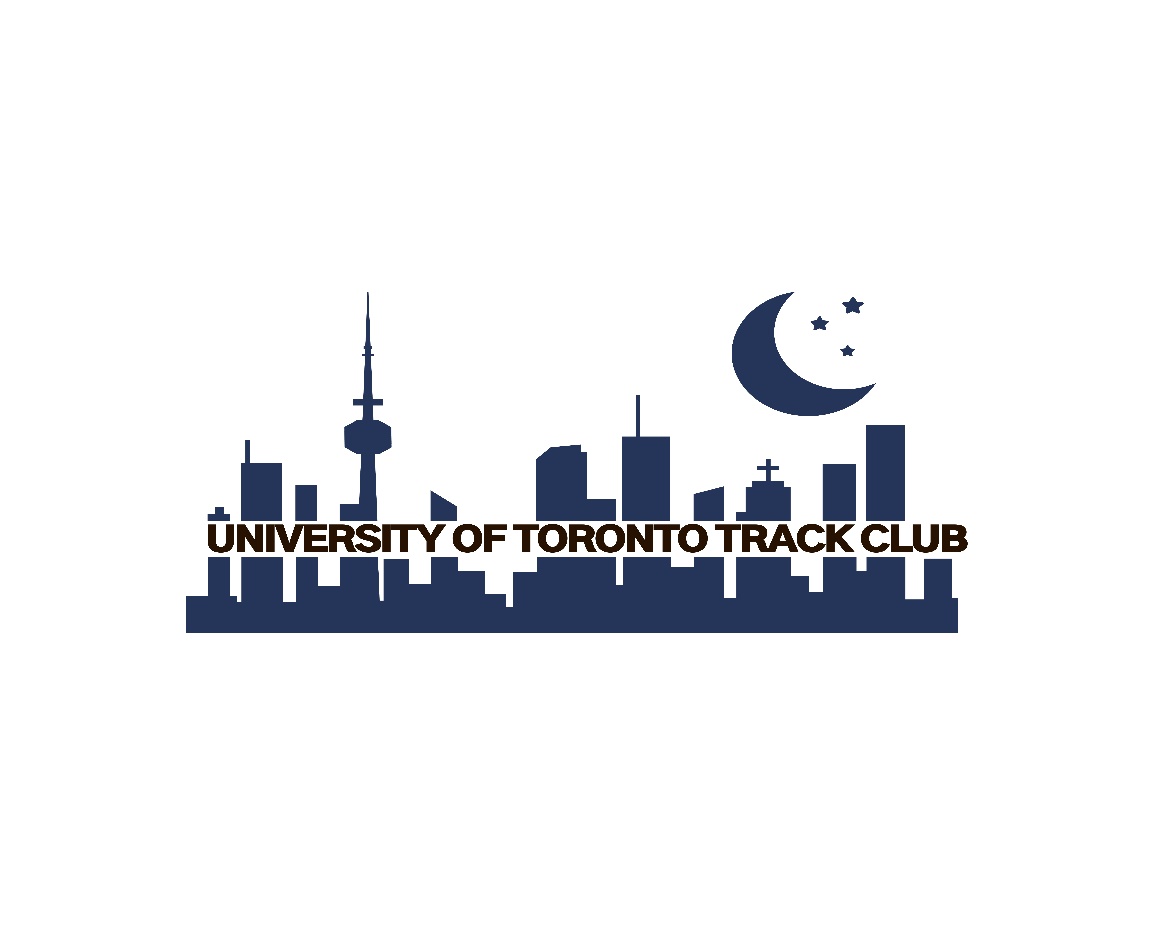 TRACK EVENTS5:30WOMEN FOLLOWED BY MENWOMEN FOLLOWED BY MEN100mHEATS6:05WOMEN FOLLOWED BY MENWOMEN FOLLOWED BY MEN800M  TIMED FINALS7:00WOMEN FOLLOWED BY MENWOMEN FOLLOWED BY MEN200mFINALS7:25WOMEN FOLLOWED BY MENWOMEN FOLLOWED BY MEN2000m  FINALS7:40WOMEN FOLLOWED BY MENWOMEN FOLLOWED BY MEN3000mFINALS8:00WOMEN FOLLOWED BY MENWOMEN FOLLOWED BY MEN100mFINALS8:15WOMEN FOLLOWED BY MENWOMEN FOLLOWED BY MEN400MFINALSFIELD EVENTS5:30 PMMEN'S & WOMEN’S COMBINEDMEN'S & WOMEN’S COMBINEDHIGH JUMP5:30PM WOMEN’S WOMEN’SLONG JUMP7:00 PMMEN’SMEN’SLONG JUMP8:10 PMMEN’S & WOMEN'S COMBINEDMEN’S & WOMEN'S COMBINEDTRIPLE JUMP